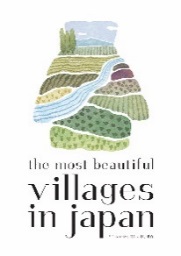 日本で最も美しい村「くまむら」で棚田オーナーになりませんか？星を近くに感じ、田舎の原風景が多く残る里山、きれいな水とおいしい空気、ホタルがたくさん飛び交う、美しい里山に育まれた“日本の棚田百選「松谷棚田」”でお米づくりのオーナーになりませんか？そして、農業体験を通して地域の人達と触れ合い、もう一つの故郷を作りませんか？対象者　  ☆田んぼに親しみ稲を作る意欲がある人　☆美しい自然と共生できる人☆里山の暮らしを体感したい人　☆棚田の保全に共感できる人今後の日程　 　10月 9日（日）予定　稲刈り・掛け干し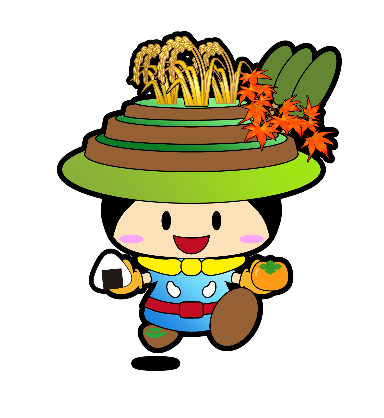 12月　予定　収穫祭募集定員　　 25組程度（先着順）なお、個人での参加も大いに歓迎します。年会費　  　　15,000円　棚田維持管理費等オーナーの特典　　①100㎡（１アール）につき、白米20kg②「さんがうら」に宿泊をされる場合のご夕食、2名様まで無料③一勝地温泉かわせみのご入浴、2名様まで無料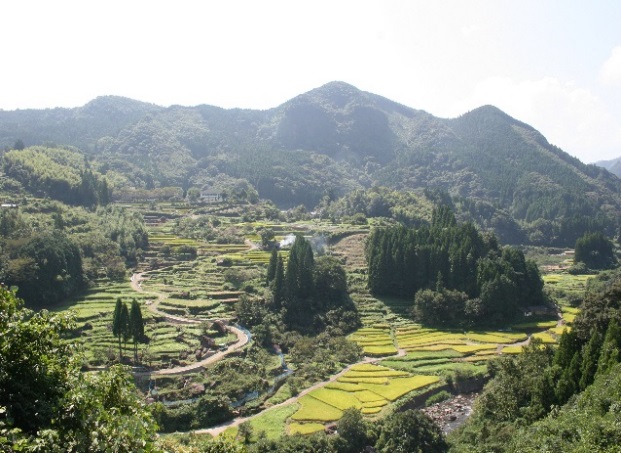 